Использование игр с песком в коррекционной работе учителя-логопедаВ настоящее время значительно возрос интерес педагогов (учителей-логопедов, педагогов-психологов, воспитателей) к использованию игр с песком в работе с детьми. Песок – загадочный материал. Он обладает способностью завораживать человека, притягивать, как магнит. Песок привлекает детей и взрослых своим непостоянством. Песок может быть сухим, лёгким, и ускользающим или влажным, плотным и тяжёлым, способным принимать любые формы. Игры с песком вносят в душу ребёнка веселье и радость и вместе с тем способствуют его развитию. Кто из нас не любил в детстве часами возиться с песком?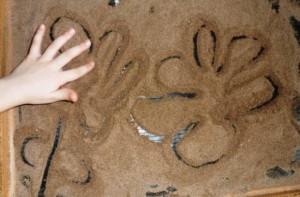  У истоков песочной терапии стоит Карл Густов Юнг, основатель аналитической психотерапии.Идеальные размеры песочницы для песочной терапии – 49,5 * 72,5 *7 см. Лучше её изготовить из дерева, изнутри окрасить в голубой цвет (символ неба и воды), но можно использовать и пластик. Песок для занятий должен быть крупный, приятного желтоватого оттенка. Можно приобрести песок в зоомагазине (для шиншилл) или кварцевый песок в аптеке. Если вы берёте строительный или морской песок, его обязательно нужно промыть и прокалить в духовом шкафу.Для игр-занятий в песочнице понадобятся множество фигурок высотой не более 8 см по разным лексическим темам. Это люди, животные, транспорт, морские обитатели и т. д. наверняка в каждом доме, где есть ребёнок, найдутся игрушки из «Киндер-сюрпризов». Подойдёт также различный природный материал (палочки, плоды, семена, ракушки и д.).На наш взгляд использование игр с песком, особенно в группе для детей с тяжёлыми нарушениями речи, является очень эффективным средством в образовательной и коррекционно-развивающей работе с детьми. Мы используем игровые упражнения с песком в индивидуальной логопедической работе с детьми, а также как элемент подгруппового занятия, в процессе которых решаются очень многие задачи:— развитие диафрагмального дыхания;— развитие фонематических представлений;— совершенствование грамматического строя речи;— автоматизация поставленных звуков;— обучение грамоте;— развитие связной речи;— формирование слоговой структуры речи;— развитие мелкой моторики.Наряду с этим известно, что песок поглощает негативную психическую энергию, обладает релаксационным действием. Опыт показывает, что использование песочной терапии позволяет раскрыться даже «закомплексованному» ребёнку, дольше сохранить работоспособность дошкольника, а также повысить интерес к логопедическим занятиям.Я хочу поделиться несложными в организации логопедическими играми, которые можно использовать в песочнице. Игры и упражнения на развитие диафрагмального дыхания При выполнении игр и упражнений на дыхание необходимо следить, чтобы дети набирали воздух через нос, выдыхали медленно и плавно, добиваясь длительности воздушной струи. «Выровняй дорогу». От детской машинки логопед проводит неглубокую канавку в песке. Ребёнок воздушной струёй выравнивает дорогу перед машинкой. «Что под песком?» Картинка засыпается тонким слоем песка. Сдувая песок, ребёнок открывает изображение.«Помоги зайцу замести следы». В песке делаются небольшие углубления (следы), ведущие к домику зайца. Неподалёку расположить лису. Необходимо «замести» все следы, чтобы лиса не обнаружила зайца.«Секрет». В песок неглубоко закапывается игрушка или предмет. Необходимо сдуванием песка обнаружить спрятанное. «Ямка». Ребёнок плавной и длительной воздушной струёй выдувает ямку в песке. Словарная работа «Кто больше назовёт?» Ребёнок подбирает прилагательные (слова-признаки), глаголы (слова-действия) и на каждое слово выкладывает ракушку, камешек, пуговку. «Слова-родственники». Игра проводится аналогично предыдущей. Совершенствование грамматического строя речи «Чего не стало?». Игра на закрепление использования существительных в Родительном падеже единственного и множественного числа. Логопед стирает часть предметов на песочной картинке, а затем просить ребёнка назвать, что изменилось. «Машинки». Игра на употребление в речи предлогов к, между, за, перед, из-за. Логопед расставляет машинки по песочному полю. Ребёнок рассказывает о местоположении машинки относительно других. «Подбери слово». Ребёнок обнаруживает спрятанные в песке игрушки и подбирает к их названиям прилагательные, согласовывая их в роде с существительными (рыбка – быстрая, блюдце – пластмассовое, тигр – полосатый).Развитие фонематических представлений Игра «Два короля». Игра на дифференциацию твёрдых и мягких звуков. Предложить детям подарить подарки (игрушки, картинки) двум королям, которые правили королевствами твёрдых и мягких звуков. «Спрячь ручки» — спрятать руки в песок, услышав заданный звук. «Два замка». Под толстым слоем песка спрятаны предметы, игрушки, картинки с дифференцируемыми звуками. Ребёнок откапывает и раскладывает на две группы.«Два города». Тазик с песком делится на две части. Ребёнок раскладывает предметы на две группы по заданию логопеда. «Выложи узор». Дети выкладывают на песке бусы из цветных камешков (синие и зелёные) в зависимости от того, какой звук они услышали в слове. «Клад». Логопед закапывает в песок зелёные, синие, красные камешки. Ребёнок достаёт камешек и в зависимости от цвета камешка называет слово на данный звук (гласный, согласный твёрдый, согласный мягкий).Формирование слоговой структуры слова «Полоски». Логопед (затем ребёнок) чертит на песке заданное количество полосок, а затем по их количеству придумывает слово. «Исправь ошибку». Логопед чертит на песке ошибочное количество полосок. Ребёнок анализирует количество слогов в слове и исправляет ошибку, добавляя или убирая лишнюю полоску. «Раздели слово на слоги». Ребёнок печатает на песке заданное слово и вертикальными полосками делит его на слоги.Развитие связной речи «Мой клад». Ребёнок зарывает в песок предмет и описывает его, не называя. Тот, кто догадается, о каком предмете идёт речь, откапывает его в песке. «Нарисуй и расскажи». Ребёнок создаёт картинку на песке и сопровождает свои действия речью.Обучение грамоте «Найди буквы и назови». Логопед прячет в песок пластмассовые буквы. Ребёнок должен найти и назвать все буквы.Эту игру можно усложнить, давая инструкции типа: «в правом верхнем углу», «в левом нижнем углу». «Назови слово». Ребёнок достаёт спрятанную логопедом букву и называет слово, начинающееся на этот звук. «Прочитай слово». Логопед пишет слово на песке. Ребёнок читает. Затем меняются ролями.Развитие мелкой моторики «Песочный круг». Пальцами нарисуйте с ребёнком круги: самый большой, внутри поменьше, ещё меньше – и так до тех пор, пока в центре кругов у вас не образуется точка. Теперь предложите ребёнку украсить круги разными предметами: камешками, ракушками, пуговицами, монетками. Как и круги украшать можно что угодно: отпечатки пальцев, ладоней, игрушек и т. д. Упражнение «Необыкновенные следы»:— «Идут медвежата» — ребёнок кулачками и ладонями с силой надавливает на песок;— «Прыгают зайцы» — кончиками пальцев ребёнок ударяет по поверхности песка, двигаясь в разных направлениях;— «Ползут змейки» — ребёнок пальцами рук делает поверхность песка волнистой;— «Жучки – паучки» — ребёнок погружает руки в песок и двигает всеми пальцами, имитируя движения насекомых.Использование песочной терапии позволяет развивать не только все стороны речи. В песочной стране ребёнок и логопед легко обмениваются идеями. Что позволяет построить партнёрские и доверительные отношения. Особенно хорошо подходит метод песочной терапии для детей, которые по какой-либо причине отказываются выполнять различные задания на традиционных занятиях. Игра в песочнице не имеет методических ограничений. Это даёт больше возможности для работы с детьми с нарушениями речи, для творчества.